T.C. 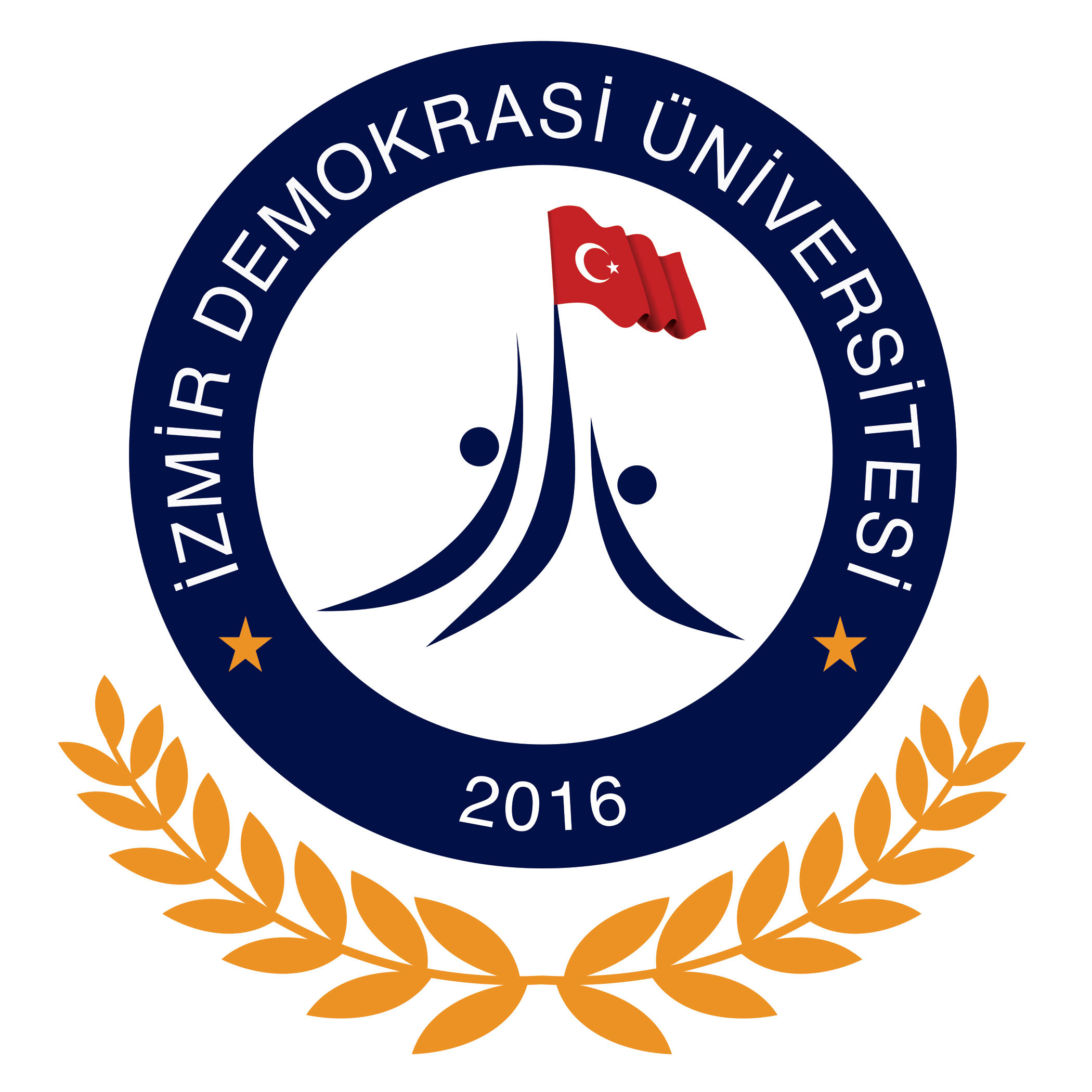 İZMİR DEMOKRASİ ÜNİVERSİTESİ REKTÖRLÜĞÜSosyal Bilimler Enstitüsü MüdürlüğüÖZEL ÖĞRENCİ STATÜSÜNDE DERS ALMAK İÇİN BAŞVURU DİLEKÇESİ……………………………………………….. ANABİLİM/ANASANAT DALI BAŞKANLIĞINA	Anabilim/Anasanat dalınızda, yarıyılı, dersin adı ve kredisi belirtilen dersleri özel öğrenci statüsünde almak istiyorum.	Gereğini saygılarımla arz ederim. …… /…… /2018(İmza) (Ad, Soyad) Adres	:		…………………………………………………………………………			…………………………………………………………………………Telefon	:		Ev: ……………………………………………………………………			Cep: …………………………………………………………………E-posta	:		……………………………………@...................................Ek	:		1- Diploma Fotokopisi			2- Harç Makbuzu			3- Kimlik FotokopisiAlmak İstediği Dersler ve Programı		:	Yüksek Lisans			DoktoraSOSYAL BİLİMLER ENSTİTÜSÜ MÜDÜRLÜĞÜNE	Yukarıda adı geçen.......................................................................’ın özel öğrenci statüsünde ..................................döneminde Anabilim/Anasanat dalımızdan ders  alması tarafımızca uygun görülmüştür.  	Gereğini bilgilerinize arz ederim.
Anabilim/Anasanat Dalı Başkanı(Unvan, Ad, Soyad, İmza)NOT: BU FORM BİLGİSAYAR ORTAMINDA DOLDURULACAKTIR.06.11.2017 Tarih ve 30232 sayılı Resmi Gazete’de yayımlanarak yürürlüğe giren İzmir Demokrasi Üniversitesi Lisansüstü Eğitim ve Öğretim Yönetmeliğinin 16. Maddesinde belirtilen hükümler uygulanır.KoduYarıyılıDersin AdıKredisiECTS